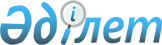 О внесении изменений в решение Тарбагатайского районного маслихата от 24 декабря 2019 года № 50-2 "О бюджете Тарбагатайского района на 2020-2022 годы"
					
			Утративший силу
			
			
		
					Решение Тарбагатайского районного маслихата Восточно-Казахстанской области от 27 марта 2020 года № 52-6. Зарегистрировано Департаментом юстиции Восточно-Казахстанской области 3 апреля 2020 года № 6849. Утратило силу - решением Тарбагатайского районного маслихата Восточно-Казахстанской области от 23 декабря 2020 года № 66-2
      Сноска. Утратило силу - решением Тарбагатайского районного маслихата Восточно-Казахстанской области от 23.12.2020 № 66-2 (вводится в действие с 01.01.2021).
      Примечание ИЗПИ.
      В тексте документа сохранена пунктуация и орфография оригинала.
      В соответствии со статьями 106, 109 Бюджетного кодекса Республики Казахстан от 4 декабря 2008 года, подпунктом 1) пункта 1 статьи 6 Закона Республики Казахстан от 23 января 2001 года "О местном государственном управлении и самоуправлении в Республике Казахстан" и решением Восточно-Казахстанского областного маслихата от 13 марта 2020 года № 36/410-VI "О внесении изменений в решение Восточно-Казахстанского областного маслихата от 13 декабря 2019 года № 35/389-VI "Об областном бюджете на 2020-2022 годы" (зарегистрировано в Реестре государственной регистрации нормативных правовых актов за номером 6778) Тарбагатайский районный маслихат РЕШИЛ:
      1. Внести в решение Тарбагатайского районного маслихата "О бюджете Тарбагатайского района на 2020-2022 годы" от 24 декабря 2019 года № 50-2 (зарегистрировано в Реестре государственной регистрации нормативных правовых актов за номером 6476, опубликовано в Эталонном контрольном банке нормативных правовых актов Республики Казахстан в электронном виде 15 января 2020 года) следующие изменения:
      Пункт 1 изложить в следующей редакции:
      "1. Утвердить бюджет района на 2020-2022 годы согласно приложениям 1, 2, 3 соответственно, в том числе на 2020 год в следующих объемах:
      1) доходы – 13 163 348,0 тысяч тенге, в том числе:
      налоговые поступления – 800 209,0 тысяч тенге;
      неналоговые поступления – 12 208,0 тысяч тенге;
      поступления от продажи основного капитала – 3 142,0 тысяч тенге;
      поступления трансфертов – 12 347 789,0 тысяч тенге;
      2) затраты – 13 186 119,9 тысяч тенге;
      3) чистое бюджетное кредитование – 84 768,0 тысяч тенге, в том числе:
      бюджетные кредиты – 119 295,0 тысяч тенге;
      погашение бюджетных кредитов – 34 527,0 тысяч тенге;
      4) сальдо по операциям с финансовыми активами – -6000,0 тысяч тенге;
      приобретение финансовых активов – 0,0 тысяч тенге;
      поступления от продажи финансовых активов государства – 6000,0 тысяч тенге;
      5) дефицит (профицит) бюджета – - 101 539,9 тысяч тенге;
      6) финансирование дефицита (использование профицита) бюджета –
      101 539,9 тысяч тенге.
      поступление займов – 119 295,0 тысяч тенге;
      погашение займов – 34 527,0 тысяч тенге;
      используемые остатки бюджетных средств – 16 771,9 тысяч тенге.";
      приложения 1, 5, 6 и 7 к указанному решению изложить в новой редакции согласно приложениям 1, 2, 3 и 4 к настоящему решению.
      Пункт 5 изложить в следующей редакции:
      "В соответствии с пунктом 9 статьи 139 Трудового кодекса Республики Казахстан от 23 ноября 2015 года установить гражданским служащим  в области  здравоохранения, социального обеспечения, образования, культуры, спорта, работающим в сельской местности за счет бюджетных средств, повышенные на двадцать пять процентов должностные оклады и тарифные ставки по сравнению с окладами и ставками гражданских служащих, занимающихся этими видами деятельности в городских условиях.
      Перечень должностей специалистов в области здравоохранения, социального обеспечения, образования, культуры, спорта, являющихся гражданскими служащими и работающих в сельской местности, определяется местным исполнительным органом по согласованию с местным представительным органом."
      3. Настоящее решение вводится в действие с 1 января 2020 года. Бюджет Тарбагатайского района на 2020 год Перечень бюджетных программ развития, выделенных из бюджета на развитие и направленных на реализацию бюджетных инвестиционных проектов (программ) Тарбагатайского района на 2020 год Целевые трансферты из областного бюджета Целевые трансферты из республиканского бюджета
					© 2012. РГП на ПХВ «Институт законодательства и правовой информации Республики Казахстан» Министерства юстиции Республики Казахстан
				
      Председатель сессий 

Н. ИЛЬЯСОВ

      Секретарь районного маслихата 

С. Жакаев
Приложение 1 к решению 
Тарбагатайского районного 
маслихата от 27 марта 2020 года 
№ 52-6
Категория
Класс
Подкласс
Наименование доходов
Сумма (тысяч тенге)
I. ДОХОДЫ
13 163 348,0
1
НАЛОГОВЫЕ ПОСТУПЛЕНИЯ
800 209,0
01
Подоходный налог
371 057,0
2
Индивидуальный подоходный налог
371 057,0
03
Социальный налог
360 216,0
1
Социальный налог
360 216,0
04
Налоги на собственность
46 397,0
1
Налоги на имущество
37 699,0
5
Единый земельный налог
8 698,0
05
Внутренние налоги на товары, работы и услуги
17 089,0
2
Акцизы
3 697,0
3
Поступления за использование природных и других ресурсов
4 960,0
4
Сборы за ведение предпринимательской и профессиональной деятельности
8 432,0
08
Обязательные платежи, взимаемые за совершение юридически значимых действий и (или) выдачу документов уполномоченными на то государственными органами или должностными лицами
5 450,0
1
Государственная пошлина
5 450,0
2
НЕНАЛОГОВЫЕ ПОСТУПЛЕНИЯ
12 208,0
01
Доходы от государственной собственности
65,0
7
Вознаграждения по кредитам, выданным из государственного бюджета
65,0
06
Прочие неналоговые поступления
12 143,0
1
Прочие неналоговые поступления
12 143,0
3
ПОСТУПЛЕНИЯ ОТ ПРОДАЖИ ОСНОВНОГО КАПИТАЛА
3 142,0
03
Продажа земли и нематериальных актовов
3 142,0
1
Продажа земли
3 142,0
4
ПОСТУПЛЕНИЯ ТРАНСФЕРТОВ
12 347 789,0
01
Трансферты из нижестоящих органов государственного управления
4 672,0
3
Трансферты из бюджетов городов районного значения, сел, поселков, сельских округов
4 672,0
02
Трансферты из вышестоящих органов государственного управления
12 343 117,0
2
Трансферты из областного бюджета
12 343 117,0
Функциональная группа 
Функциональная группа 
Функциональная группа 
Функциональная группа 
Функциональная группа 
Функциональная группа 
Функциональная группа 
Функциональная группа 
Сумма (тысяч тенге)
Функциональная подгруппа
Функциональная подгруппа
Функциональная подгруппа
Функциональная подгруппа
Сумма (тысяч тенге)
Администратор бюджетных программ 
Администратор бюджетных программ 
Администратор бюджетных программ 
Сумма (тысяч тенге)
Программа 
Программа 
Сумма (тысяч тенге)
Наименование расходов
Сумма (тысяч тенге)
II. ЗАТРАТЫ
13 186 119,9
01
01
01
01
Государственные услуги общего характера
592 127,9
1
Представительные, исполнительные и другие органы, выполняющие общие функции государственного управления
195 533,0
112
Аппарат маслихата района (города областного значения)
30 376,0
001
Услуги по обеспечению деятельности маслихата района (города областного значения)
30 350,0
003
Капитальные расходы государственного органа
26,0
122
Аппарат акима района (города областного значения)
165 157,0
001
Услуги по обеспечению деятельности акима района (города областного значения)
161 337,0
003
Капитальные расходы государственного органа
3 820,0
2
Финансовая деятельность
19 737,9
459
Отдел экономики и финансов района (города областного значения)
19 737,9
003
Проведение оценки имущества в целях налогообложения
19 737,9
9
Прочие государственные услуги общего характера
376 857,0
454
Отдел предпринимательства и сельского хозяйства района (города областного значения)
30 587,0
001
Услуги по реализации государственной политики на местном уровне в области развития предпринимательства и сельского хозяйства
29 787,0
007
Капитальные расходы государственного органа
800,0
458
Отдел жилищно-коммунального хозяйства, пассажирского транспорта и автомобильных дорог района (города областного значения)
291 015,0
001
Услуги по реализации государственной политики на местном уровне в области жилищно-коммунального хозяйства, пассажирского транспорта и автомобильных дорог
33 789,0
013
Капитальные расходы государственного органа
520,0
113
Целевые текущие трансферты из местных бюджетов
256 706,0
459
Отдел экономики и финансов района (города областного значения)
55 255,0
001
Услуги по реализации государственной политики в области формирования и развития экономической политики, государственного планирования, исполнения бюджета и управления коммунальной собственностью района (города областного значения)
48 544,0
015
Капитальные расходы государственного органа
690,0
113
Целевые текущие трансферты из местных бюджетов
6 021,0
02
02
02
02
Оборона
74 551,0
1
Военные нужды
14 336,0
122
Аппарат акима района (города областного значения)
14 336,0
005
Мероприятия в рамках исполнения всеобщей воинской обязанности
14 336,0
2
Организация работы по чрезвычайным ситуациям
60 215,0
122
Аппарат акима района (города областного значения)
60 215,0
006
Предупреждение и ликвидация чрезвычайных ситуаций масштаба района 
36 945,0
007
Мероприятия по профилактике и тушению степных пожаров районного (городского) масштаба, а также пожаров в населенных пунктах, в которых не созданы органы государственной противопожарной службы
23 270,0
04
04
04
04
Образование
8 735 046,2
1
Дошкольное воспитание и обучение
485 881,8
464
Отдел образования района (города областного значения)
485 881,8
009
Обеспечение деятельности организаций дошкольного воспитания и обучения
452 780,0
040
Реализация государственного образовательного заказа в дошкольных организациях образования
33 101,8
2
Начальное, основное среднее и общее среднее образование
7 979 169,4
464
Отдел образования района (города областного значения)
7 645 073,0
003
Общеобразовательное обучение
7 484 507,0
006
Дополнительное образование для детей
160 566,0
465
Отдел физической культуры и спорта района (города областного значения)
326 096,4
017
Дополнительное образование для детей и юношества по спорту
326 096,4
466
Отдел архитектуры, градостроительства и строительства района (города областного значения)
8 000,0
021
Строительство и реконструкция объектов начального, основного среднего и общего среднего образования
8 000,0
9
Прочие услуги в области образования
269 995,0
464
Отдел образования района (города областного значения)
269 995,0
001
Услуги по реализации государственной политики на местном уровне в области образования
24 800,0
005
Приобретение и доставка учебников, учебно-методических комплексов для государственных учреждений образования района (города областного значения)
54 542,0
007
Проведение школьных олимпиад, внешкольных мероприятий и конкурсов районного (городского) масштаба
83,0
012
Капитальные расходы государственного органа
340,0
015
Ежемесячные выплаты денежных средств опекунам (попечителям) на содержание ребенка-сироты (детей-сирот), и ребенка (детей), оставшегося без попечения родителей
17 496,0
022
Выплата единовременных денежных средств казахстанским гражданам, усыновившим (удочерившим) ребенка (детей)-сироту и ребенка (детей), оставшегося без попечения родителей
192,0
023
Методическая работа
39 874,0
067
Капитальные расходы подведомственных государственных учреждений и организаций
132 668,0
06
06
06
06
Социальная помощь и социальное обеспечение
1 255 513,0
1
Социальное обеспечение
659 257,0
451
Отдел занятости и социальных программ района (города областного значения)
654 514,0
005
Государственная адресная социальная помощь
654 514,0
464
Отдел образования района (города областного значения)
4 743,0
030
Содержание ребенка (детей), переданного патронатным воспитателям
4 743,0
2
Социальная помощь
553 376,0
451
Отдел занятости и социальных программ района (города областного значения)
553 376,0
002
Программа занятости
127 041,0
004
Оказание социальной помощи на приобретение топлива специалистам здравоохранения, образования, социального обеспечения, культуры, спорта и ветеринарии в сельской местности в соответствии с законодательством Республики Казахстан
69 127,0
006
Оказание жилищной помощи
2 355,0
007
Социальная помощь отдельным категориям нуждающихся граждан по решениям местных представительных органов
59 518,0
010
Материальное обеспечение детей-инвалидов, воспитывающихся и обучающихся на дому
5 644,0
014
Оказание социальной помощи нуждающимся гражданам на дому
169 145,0
015
Территориальные центры социального обслуживания пенсионеров и инвалидов
50 380,0
017
Обеспечение нуждающихся инвалидов обязательными гигиеническими средствами и предоставление услуг специалистами жестового языка, индивидуальными помощниками в соответствии с индивидуальной программой реабилитации инвалида
6 760,0
023
Обеспечение деятельности центров занятости населения
63 406,0
9
Прочие услуги в области социальной помощи и социального обеспечения
42 880,0
451
Отдел занятости и социальных программ района (города областного значения)
42 880,0
001
Услуги по реализации государственной политики на местном уровне в области обеспечения занятости и реализации социальных программ для населения
31 026,0
011
Оплата услуг по зачислению, выплате и доставке пособий и других социальных выплат
3 925,0
021
Капитальные расходы государственного органа
340,0
050
Обеспечение прав и улучшение качества жизни инвалидов в Республике Казахстан
7 589,0
07
07
07
07
Жилищно-коммунальное хозяйство
1 094 895,0
1
Жилищное хозяйство
10 892,0
458
Отдел жилищно-коммунального хозяйства, пассажирского транспорта и автомобильных дорог района (города областного значения)
1 500,0
004
Обеспечение жильем отдельных категорий граждан
1 500,0
466
Отдел архитектуры, градостроительства и строительства района (города областного значения)
9 392,0
003
Проектирование и (или) строительство, реконструкция жилья коммунального жилищного фонда
9 392,0
2
Коммунальное хозяйство
1 084 003,0
466
Отдел архитектуры, градостроительства и строительства района (города областного значения)
1 084 003,0
058
Развитие системы водоснабжения и водоотведения в сельских населенных пунктах
1 084 003,0
08
08
08
08
Культура, спорт, туризм и информационное пространство
532 515,0
1
Деятельность в области культуры
277 440,0
478
Отдел внутренней политики, культуры и развития языков района (города областного значения)
277 440,0
009
Поддержка культурно-досуговой работы
277 440,0
2
Спорт
78 621,0
465
Отдел физической культуры и спорта района (города областного значения)
57 996,0
001
Услуги по реализации государственной политики на местном уровне в сфере физической культуры и спорта
16 791,0
004
Капитальные расходы государственного органа
170,0
005
Развитие массового спорта и национальных видов спорта
3 655,0
006
Проведение спортивных соревнований на районном (города областного значения) уровне
2 700,0
007
Подготовка и участие членов сборных команд района (города областного значения) по различным видам спорта на областных спортивных соревнованиях
21 000,0
032
Капитальные расходы подведомственных государственных учреждений и организаций
13 680,0
466
Отдел архитектуры, градостроительства и строительства района (города областного значения)
20 625,0
008
Развитие объектов спорта
20 625,0
3
Информационное пространство
103 617,0
478
Отдел внутренней политики, культуры и развития языков района (города областного значения)
103 617,0
005
Услуги по проведению государственной информационной политики
15 000,0
007
Функционирование районных (городских) библиотек
88 221,0
008
Развитие государственного языка и других языков народа Казахстана
396,0
9
Прочие услуги по организации культуры, спорта, туризма и информационного пространства
72 837,0
478
Отдел внутренней политики, культуры и развития языков района (города областного значения)
72 837,0
001
Услуги по реализации государственной политики на местном уровне в области информации, укрепления государственности и формирования социального оптимизма граждан, развития языков и культуры
41 470,0
003
Капитальные расходы государственного органа
1 540,0
004
Реализация мероприятий в сфере молодежной политики
29 327,0
032
Капитальные расходы подведомственных государственных учреждений и организаций
500,0
10
10
10
10
Сельское, водное, лесное, рыбное хозяйство, особо охраняемые природные территории, охрана окружающей среды и животного мира, земельные отношения
72 804,2
1
Сельское хозяйство
21 162,2
473
Отдел ветеринарии района (города областного значения)
21 162,2
001
Услуги по реализации государственной политики на местном уровне в сфере ветеринарии
12 062,2
007
Организация отлова и уничтожения бродячих собак и кошек
3 600,0
008
Возмещение владельцам стоимости изымаемых и уничтожаемых больных животных, продуктов и сырья животного происхождения
5 500,0
6
Земельные отношения
26 219,0
463
Отдел земельных отношений района (города областного значения)
26 219,0
001
Услуги по реализации государственной политики в области регулирования земельных отношений на территории района (города областного значения)
26 049,0
007
Капитальные расходы государственного органа 
170,0
9
Прочие услуги в области сельского, водного, лесного, рыбного хозяйства, охраны окружающей среды и земельных отношений
25 423,0
459
Отдел экономики и финансов района (города областного значения)
25 423,0
099
Реализация мер по оказанию социальной поддержки специалистов
25 423,0
11
11
11
11
Промышленность, архитектурная, градостроительная и строительная деятельность
27 939,0
2
Архитектурная, градостроительная и строительная деятельность
27 939,0
466
Отдел архитектуры, градостроительства и строительства района (города областного значения)
27 939,0
001
Услуги по реализации государственной политики в области строительства, улучшения архитектурного облика городов, районов и населенных пунктов области и обеспечению рационального и эффективного градостроительного освоения территории района (города областного значения)
27 339,0
015
Капитальные расходы государственного органа
600,0
12
12
12
12
Транспорт и коммуникации
208 596,1
1
Автомобильный транспорт
194 596,1
458
Отдел жилищно-коммунального хозяйства, пассажирского транспорта и автомобильных дорог района (города областного значения)
194 596,1
023
Обеспечение функционирования автомобильных дорог
59 050,5
051
Реализация приоритетных проектов транспортной инфраструктуры
135 545,6
9
Прочие услуги в сфере транспорта и коммуникаций
14 000,0
458
Отдел жилищно-коммунального хозяйства, пассажирского транспорта и автомобильных дорог района (города областного значения)
14 000,0
024
Организация внутрипоселковых (внутригородских), пригородных и внутрирайонных общественных пассажирских перевозок
14 000,0
13
13
13
13
Прочие
253 780,2
3
Поддержка предпринимательской деятельности и защита конкуренции
26 985,0
454
Отдел предпринимательства и сельского хозяйства района (города областного значения)
340,0
006
Поддержка предпринимательской деятельности
340,0
458
Отдел жилищно-коммунального хозяйства, пассажирского транспорта и автомобильных дорог района (города областного значения)
26 645,0
055
Развитие индустриальной инфраструктуры в рамках Государственной программы поддержки и развития бизнеса "Дорожная карта бизнеса-2025"
26 645,0
9
Прочие
226 795,2
459
Отдел экономики и финансов района (города областного значения)
10 000,0
012
Резерв местного исполнительного органа района (города областного значения) 
10 000,0
464
Отдел образования района (города областного значения)
216 795,2
096
Выполнение государственных обязательств по проектам государственно-частного партнерства
216 795,2
14
14
14
14
Обслуживание долга
65,0
1
Обслуживание долга
65,0
459
Отдел экономики и финансов района (города областного значения)
65,0
021
Обслуживание долга местных исполнительных органов по выплате вознаграждений и иных платежей по займам из областного бюджета 
65,0
15
15
15
15
Трансферты
338 287,3
1
Трансферты
338 287,3
459
Отдел экономики и финансов района (города областного значения)
338 287,3
006
Возврат неиспользованных (недоиспользованных) целевых трансфертов
5 341,3
038
Субвенции
332 946,0
IІІ. Чистое бюджетное кредитование
84 768,0
Бюджетные кредиты 
119 295,0
10
10
10
10
Сельское, водное, лесное, рыбное хозяйство, особо охраняемые природные территории, охрана окружающей среды и животного мира, земельные отношения
119 295,0
9
Прочие услуги в области сельского, водного, лесного, рыбного хозяйства, охраны окружающей среды и земельных отношений
119 295,0
459
Отдел экономики и финансов района (города областного значения)
119 295,0
018
Бюджетные кредиты для реализации мер социальной поддержки специалистов
119 295,0
5
Погашение бюджетных кредитов
34 527,0
01
Погашение бюджетных кредитов
34 527,0
1
Погашение бюджетных кредитов, выданных из государственного бюджета
34 527,0
ІV. Сальдо по операциям с финансовыми активами
-6 000,0
Приобретение финансовых активов
0,0
6
Поступления от продажи финансовых активов государства
6 000,0
01
Поступления от продажи финансовых активов государства
6 000,0
1
Поступления от продажи финансовых активов внутри страны
6 000,0
V. Дефицит (профицит) бюджета
-101 539,9
VI. Финансирование дефицита (использование профицита) бюджета
101 539,9
7
Поступления займов
119 295,0
01
Внутренние государственные займы
119 295,0
2
Договоры займа
119 295,0
16
16
16
16
Погашение займов
34 527,0
1
Погашение займов
34 527,0
459
Отдел экономики и финансов района (города областного значения)
34 527,0
005
Погашение долга местного исполнительного органа перед вышестоящим бюджетом
34 527,0
8
Используемые остатки бюджетных средств
16 771,9
01
Остатки бюджетных средств
16 771,9
01
Свободные остатки бюджетных средств
Свободные остатки бюджетных средств
Свободные остатки бюджетных средств
Свободные остатки бюджетных средств
16 771,9Приложение 2 к решению 
Тарбагатайского районного 
маслихатаот 27 марта 2020 года 
№ 52-6
Функциональная группа
Функциональная группа
Функциональная группа
Функциональная группа
Функциональная группа
Сумма (тысяч тенге)
Функциональная подгруппа
Функциональная подгруппа
Функциональная подгруппа
Функциональная подгруппа
Сумма (тысяч тенге)
Администратор бюджетных программ
Администратор бюджетных программ
Администратор бюджетных программ
Сумма (тысяч тенге)
Программа
Программа
Сумма (тысяч тенге)
Наименование расходов
Сумма (тысяч тенге)
Программы бюджета развития 
1 145 270,0
в том числе:
01
Государственные услуги общего характера
14 250,0
9
Прочие государственные услуги общего характера
14 250,0
466
Отдел архитектуры, градостроительства и строительства района (города областного значения)
14 250,0
040
Развитие объектов государственных органов
14 250,0
04
Образование
8 000,0
2
Начальное, основное среднее и общее среднее образование
8 000,0
466
Отдел архитектуры, градостроительства и строительства района (города областного значения)
8 000,0
021
Строительство и реконструкция объектов начального, основного среднего и общего среднего образования
8 000,0
07
Жилищно-коммунальное хозяйство
1 102 395,0
1
Жилищное хозяйство
18 392,0
466
Отдел архитектуры, градостроительства и строительства района (города областного значения)
18 392,0
003
Проектирование и (или) строительство, реконструкция жилья коммунального жилищного фонда
18 392,0
02
Коммунальное хозяйство
1 084 003,0
466
Отдел архитектуры, градостроительства и строительства района (города областного значения)
1 084 003,0
058
Развитие системы водоснабжения и водоотведения в сельских населенных пунктах
1 084 003,0
08
Культура, спорт, туризм и информационное пространство
20 625,0
2
Спорт
20 625,0
466
Отдел архитектуры, градостроительства и строительства района (города областного значения)
20 625,0
008
Развитие объектов спорта
20 625,0Приложение 3 к решению 
Тарбагатайского районного 
маслихата от 27 марта 2020 года 
№ 52-6
Функциональная группа
Функциональная группа
Функциональная группа
Функциональная группа
Функциональная группа
Сумма (тысяч тенге)
Функциональная подгруппа
Функциональная подгруппа
Функциональная подгруппа
Функциональная подгруппа
Сумма (тысяч тенге)
Администратор бюджетных программ
Администратор бюджетных программ
Администратор бюджетных программ
Сумма (тысяч тенге)
Программа
Программа
Сумма (тысяч тенге)
Наименование расходов
Сумма (тысяч тенге)
Целевые трансферты из областного бюджета
771 813,0
в том числе:
01
Государственные услуги общего характера
42 000,0
9
Прочие государственные услуги общего характера
42 000,0
458
Отдел жилищно-коммунального хозяйства, пассажирского транспорта и автомобильных дорог района (города областного значения)
42 000,0
113
Целевые текущие трансферты из местных бюджетов
42 000,0
02
Оборона
8 500,0
2
Организация работы по чрезвычайным ситуациям
8 500,0
122
Аппарат акима района (города областного значения)
8 500,0
006
Предупреждение и ликвидация чрезвычайных ситуаций масштаба района 
8 500,0
04
Образование
284 614,4
2
Начальное, основное среднее и общее среднее образование
271 320,4
464
Отдел образования района (города областного значения)
166 308,0
003
Общеобразовательное обучение
166 308,0
465
Отдел физической культуры и спорта района (города областного значения)
105 012,4
017
Дополнительное образование для детей и юношества по спорту
105 012,4
9
Прочие услуги в области образования
13 294,0
464
Отдел образования района (города областного значения)
13 294,0
067
Капитальные расходы подведомственных государственных учреждений и организаций
13 294,0
06
Социальная помощь и социальное обеспечение
100 043,0
2
Социальная помощь
100 043,0
451
Отдел занятости и социальных программ района (города областного значения)
100 043,0
002
Программа занятости
54 437,0
007
Социальная помощь отдельным категориям нуждающихся граждан по решениям местных представительных органов
45 606,0
07
Жилищно-коммунальное хозяйство
223 238,0
01
Жилищное хозяйство
9 392,0
466
Отдел архитектуры, градостроительства и строительства района (города областного значения)
9 392,0
003
Проектирование и (или) строительство, реконструкция жилья коммунального жилищного фонда
9 392,0
02
Коммунальное хозяйство
213 846,0
058
Развитие системы водоснабжения и водоотведения в сельских населенных пунктах
213 846,0
08
Культура, спорт, туризм и информационное пространство
13 500,0
2
Спорт
13 500,0
465
Отдел физической культуры и спорта района (города областного значения)
13 500,0
032
Капитальные расходы подведомственных государственных учреждений и организаций
13 500,0
10
Сельское, водное, лесное, рыбное хозяйство, особо охраняемые природные территории, охрана окружающей среды и животного мира, земельные отношения
5 500,0
1
Сельское хозяйство
5 500,0
473
Отдел ветеринарии района (города областного значения)
5 500,0
008
Возмещение владельцам стоимости изымаемых и уничтожаемых больных животных, продуктов и сырья животного происхождения
5 500,0
12
Транспорт и коммуникации
67 772,6
1
Автомобильный транспорт
67 772,6
458
Отдел жилищно-коммунального хозяйства, пассажирского транспорта и автомобильных дорог района (города областного значения)
67 772,6
051
Реализация приоритетных проектов транспортной инфраструктуры
67 772,6
13
Прочие
26 645,0
9
Прочие
26 645,0
458
Отдел жилищно-коммунального хозяйства, пассажирского транспорта и автомобильных дорог района (города областного значения)
26 645,0
055
Развитие индустриальной инфраструктуры в рамках Государственной программы поддержки и развития бизнеса "Дорожная карта бизнеса-2025"
26 645,0Приложение 4 к решению 
Тарбагатайского районного 
маслихата 
от 27 марта 2020 года 
№ 52-6
Функциональная группа
Функциональная группа
Функциональная группа
Функциональная группа
Функциональная группа
Сумма (тысяч тенге)
Функциональная подгруппа
Функциональная подгруппа
Функциональная подгруппа
Функциональная подгруппа
Сумма (тысяч тенге)
Администратор бюджетных программ
Администратор бюджетных программ
Администратор бюджетных программ
Сумма (тысяч тенге)
Программа
Программа
Сумма (тысяч тенге)
Наименование расходов
Сумма (тысяч тенге)
Целевые трансферты из республиканского бюджета
3 226 426,0
в том числе:
04
Образование
1 658 512,0
1
Дошкольное воспитание и обучение
45 167,0
464
Отдел образования района (города областного значения)
45 167,0
009
Обеспечение деятельности организаций дошкольного воспитания и обучения
45 167,0
2
Начальное, основное среднее и общее среднее образование
1 613 345,0
464
Отдел образования района (города областного значения)
1 613 345,0
003
Общеобразовательное обучение
1 587 330,0
06
Социальная помощь и социальное обеспечение
576 490,0
1
Социальное обеспечение
488 779,0
451
Отдел занятости и социальных программ района (города областного значения)
488 779,0
005
Государственная адресная социальная помощь
488 779,0
2
Социальная помощь
80 122,0
451
Отдел занятости и социальных программ района (города областного значения)
80 122,0
002
Программа занятости
46 630,0
014
Оказание социальной помощи нуждающимся гражданам на дому
29 102,0
015
Территориальные центры социального обслуживания пенсионеров и инвалидов
4 390,0
9
Прочие услуги в области социальной помощи и социального обеспечения
7 589,0
451
Отдел занятости и социальных программ района (города областного значения)
7 589,0
050
Обеспечение прав и улучшение качества жизни инвалидов в Республике Казахстан
7 589,0
07
Жилищно-коммунальное хозяйство
869 656,0
02
Коммунальное хозяйство
869 656,0
466
Отдел архитектуры, градостроительства и строительства района (города областного значения)
869 656,0
058
Развитие системы водоснабжения и водоотведения в сельских населенных пунктах
869 656,0
08
Культура, спорт, туризм и информационное пространство
53 995,0
1
Деятельность в области культуры
37 554,0
478
Отдел внутренней политики, культуры и развития языков района (города областного значения)
37 554,0
009
Поддержка культурно-досуговой работы
37 554,0
3
Информационное пространство
16 441,0
478
Отдел внутренней политики, культуры и развития языков района (города областного значения)
16 441,0
007
Функционирование районных (городских) библиотек
16 441,0
12
Транспорт и коммуникации
67 773,0
1
Автомобильный транспорт
67 773,0
458
Отдел жилищно-коммунального хозяйства, пассажирского транспорта и автомобильных дорог района (города областного значения)
67 773,0
051
Реализация приоритетных проектов транспортной инфраструктуры
67 773,0